Районные соревнования по Пейнтболу «Семья это Сила»В рамках акции «Вместе с папами» в Каратузском районе 15.06.2019 прошли районные соревнования по Пейнтболу «Семья это Сила», в которых приняли участие 21 человек, численность зрителей составила 80 человек.Цели и задачи мероприятия: - Пропаганда здорового образа жизни среди молодежи.- Популяризация пейнтбольного вида спорта. - Профилактика негативных явлений в молодежной среде.- Популяризация семейного вида досуга - Активизация роли отцов в воспитании детей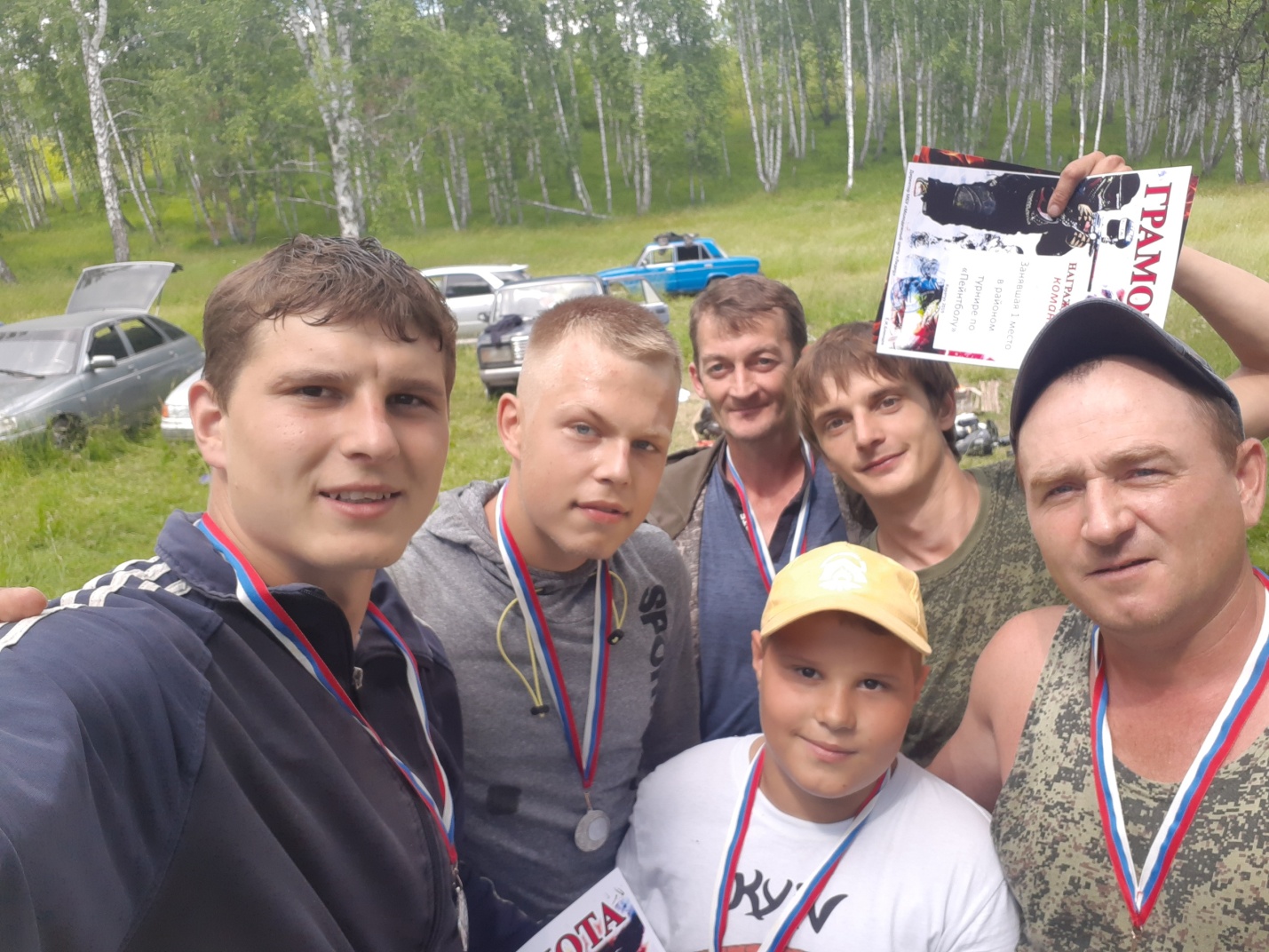 